Виконавчий комітет Нетішинської міської радиХмельницької областіР І Ш Е Н Н Я17.04.2023					Нетішин				  № 141/2023Про впорядкування сектору поховань померлих (загиблих) військовослужбовцівВідповідно до статті 40, пункту 3 частини 4 статті 42 Закону України «Про місцеве самоврядування в Україні», статей 8, 23 Закону України «Про поховання та похоронну справу» та пункту 2.9 глави 2 Порядку утримання кладовищ та інших місць поховань, затвердженого наказом Держжитлокомунгоспу України від 19 листопада 2003 року № 193 (зі змінами), виконавчий комітет Нетішинської міської радиВИРІШИВ:1. З метою впорядкування сектору поховань померлих (загиблих) військовослужбовців на території Нетішинської міської територіальної громади затвердити наступні норми земельної ділянки для розташування могили, а саме площа земельної ділянки 8,8 кв.м: довжина 2,2 метра, ширина 4 метра.2. Комунальному підприємству Нетішинської міської ради «Благоустрій» забезпечити приведення у відповідність до пункту 1 цього рішення місця поховання померлих (загиблих) військово службовців в період повномасштабного вторгнення російських військ на територію України.3. Контроль за виконанням цього рішення покласти на першого заступника міського голови Олену Хоменко.Міський голова							Олександр СУПРУНЮК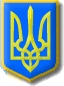 